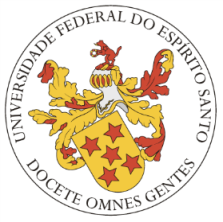 CENTRO DE CIÊNCIAS HUMANAS E NATURAISPROGRAMA DE PÓS-GRADUAÇÃO EM BIOLOGIA VEGETALMESTRADO ACADÊMICOEDITAL DE SELEÇÃO – 2017/1A Coordenação do Programa de Pós-Graduação em Biologia Vegetal da UFES torna pública a abertura do concurso de inscrição para a seleção de candidatos ao Curso de Mestrado para o primeiro semestre de 2017. O processo seletivo será conduzido pela Comissão Organizadora indicada pelo Colegiado Acadêmico do Programa consonante com a Resolução nº 40/2014 do CEPE-UFES. Poderão inscrever-se os candidatos que tenham concluído Curso de Graduação de duração plena nas áreas de Ciências Biológicas, Ciências Agrárias e Ciências Florestais. CronogramaDocumentação solicitadaA documentação deve estar completa, caso contrário a inscrição será indeferida. Preencher corretamente os documentos abaixo disponíveis no site www.biologiavegetal.ufes.brFicha de inscrição – Anexo I.Pontuação do currículo - Anexo II, com comprobatórios das atividades desenvolvidas nos últimos 5 (cinco) anos.Anuência do orientador pretendido - Anexo IIIDiploma do curso de graduação ou declaração de conclusão do curso.IdentidadeInscriçãoO período de inscrição será de 01 a 30 de novembro de 2016 via e-mail (ppgbvufesedital2017@gmail.com) com o recebimento dos documentos digitalizados até às 17:00 horas do dia 30 de novembro. Os documentos comprobatórios do currículo deverão ser organizados em documento único no formato PDF identificado com o nome completo do candidato. A confirmação da inscrição será feita por e-mail e esse documento será seu comprovante de inscrição e deverá ser apresentado na data dos exames juntamente com a Identidade. SeleçãoA seleção para o ingresso ao PPGBV compreende as seguintes etapas: a) exame de conhecimento específico, b) proficiência de língua inglesa e c) análise de currículo. Para a realização dos exames, o candidato deverá estar munido do comprovante de inscrição e documento de identidade, com foto, válido em todo território nacional. A Comissão Organizadora do Processo Seletivo será constituída por docentes do PPGBV.Exame de Conhecimento Específico:  Tem caráter eliminatório. O exame abordará os seguintes tópicos:Fisiologia Vegetal (fotossíntese, relações hídricas, assimilação do nitrogênio em plantas e algas, hormônios vegetais, fotoperíodo e fotomorfogênese);Anatomia Ecológica (adaptações estruturais: folha, caule e raiz); Biologia Celular e Molecular (ciclo celular; DNA: síntese proteica e seus métodos de estudo).A avaliação constará de questões objetivas. O candidato que não alcançar 60% da pontuação será eliminado do processo seletivo. A prova terá duração de 3 (três) horas.Proficiência em língua inglesa: Tem caráter classificatório. O exame constará da interpretação de um texto, sendo autorizado o uso de dicionário. Para os candidatos estrangeiros será solicitada a comprovação da proficiência em língua portuguesa na área de Biologia Vegetal. O tempo para realização dos exames será de 2 horas. O candidato que não alcançar 60% da pontuação deverá realizar novo exame no final do primeiro semestre letivo. A reprovação na segunda oportunidade implicará em imediato desligamento do Curso.Candidatos que apresentarem pontuação mínima de 500 pontos na modalidade Paper Based Test ou 60 pontos na modalidade Internet Based Test do Test of English as a Foreign Language (TOEFL), ou no mínimo de 5,0 pontos do International English Language Test (IELTS) serão dispensados do exame de proficiência em língua inglesa. Análise de currículo: Tem caráter classificatório com pontuação distribuída em produção científica, trabalhos apresentados em reuniões científicas; participação em iniciação científica, monitoria, estágios e projetos de extensão dos últimos cinco anos (Anexo II). Serão analisadas somente as fichas de pontuação de candidatos aprovados no exame de conhecimento. A classificação será feita pela somatória das notas do exame de conhecimento, proficiência de língua Inglesa e da pontuação do currículo. No caso de empate, a classificação será decidida pela maior nota do exame de conhecimento específico, seguida da pontuação do currículo e do exame de proficiência de língua inglesa.  Data e local dos examesExame de Conhecimento: 06 de dezembro de 2016, das 09 às 12:00 horas. A divulgação do gabarito e resultados a partir das 10:00 horas do dia 07 de dezembro de 2016, no mural da Secretaria Integrada das Pós-Graduações (SIP) do Centro de Ciências Humanas e Naturais. Exame de Proficiência de Língua Inglesa: 07 de dezembro de 2016, das 14 às 16:00 horas.Local das provas: Sala 208 do Prédio das Pós-Graduações do Centro de Ciências Humanas e Naturais (CCHN) Bárbara Weinberg, no Campus Universitário Alaor de Queiroz, Goiabeiras, Vitória-ES CEP 29075-910 (www.google.com.br/maps/place/Pr%C3%A9dio+IC3/@-20.2747185,-40.3059391,17z/data=!3m1!4b1!4m2!3m1!1s0xb81806a425dad7:0xfcb3f05384ffa9e7)Divulgação do resultadoOs resultados finais dos exames serão liberados a partir das 09:00 horas do dia 14 de dezembro de 2016 no mural da SIP, apenas dos candidatos aprovados. RecursoSerá facultado ao candidato interpor recurso pessoalmente, ou por meio de procurador. O pedido de recurso deve ser apresentado até o dia 12 de dezembro de 2016. Todos os recursos deverão seguir as instruções contidas no (Anexo IV) deste Edital e deverão ser protocolados na SIP. As respostas aos recursos serão liberadas no dia 13 de dezembro de 2016, no mural da SIP, a partir das 9:00 horas.BolsasO PPGBV conta com bolsas de estudos da CAPES, do CNPq e da FAPES. No entanto, não garantimos bolsas para todos os alunos. VagasSerão ofertadas 13 (treze) vagas de Mestrado de acordo com a demanda de cada orientador, como discriminado abaixo:Docente:				Vagas:	Antelmo Ralph Falqueto		01Diolina Moura Silva			02Geraldo Rogério Faustini Cuzzuol	01José Aires Ventura			01Luiz Fernando Tavares de Menezes	02Maria do Carmo Pimentel Batitucci	02Paulo Cezar Cavatte			01Silvia Tamie Matsumoto		01Valéria de Oliveira Fernandes		01Viviana Borges Corte			01MatrículaSerá realizada na SIP do CCHN, situada no Campus Universitário Alaor de Queiroz, Goiabeiras, Vitória/ES, CEP 29075-910. O candidato deverá apresentar ficha cadastral, documentos pessoais (RG e CPF) e o diploma de curso de graduação ou comprovante de conclusão de curso.BibliografiaALBERTS, B.; BRAY, D.; HOPKIN, K.; JOHNSON, A.; LEWIS, J.; RAFF, M.; ROBERTS, K.; WALTER, P. Fundamentos da biologia celular. 3. ed. Porto Alegre: Artmed, 2011.ALBERTS, B.; JOHNSON, A.; LEWIS, J.; RAFF, M.; ROBERTS, K.; WALTER, P. Biologia molecular da célula. 5. ed. Porto Alegre: Artmed, 2010.DICKISON, W.C. Integrative plant anatomy. Harcourt: Academic Press, 2000.KERBAURY, G. B. Fisiologia vegetal. 2. ed. Rio de Janeiro: Guanabara Koogan, 2008.APPEZATO-DA-GLÓRIA, B.; CARMELLO-GUERREIRO, S.M.  Anatomia vegetal. 2. ed. Viçosa: UFV, 2012.TAIZ, L.; ZEIGER, E. Fisiologia vegetal. 5. ed. Porto Alegre: Artmed, 2013. AtividadeDataHorárioPeríodo de inscrição on line01 a 30 de novembro de 2016Até às 17:00 horas do último diaDeferimento das inscrições01 de dezembro de 2016A partir das 09:00 horasExame de conhecimento06 de dezembro de 201609 às 12:00 horasResultado do exame de conhecimento e liberação do gabarito07 de dezembro de 2016A partir das 10:00 horasExame de proficiência em inglês07 de dezembro de 201614 às 16:00 horasResultado do exame de inglês e liberação do gabarito08 de dezembro de 2016A partir das 16:00 horasDivulgação do resultado do processo seletivo09 de dezembro de 2016A partir das 14:00 horasPrazo para apresentação de recursos12 de dezembro de 201609 às 16:00 horasResposta aos recursos13 de novembro de 2016A partir das 09:00 horasDivulgação do resultado final do processo seletivo14 de dezembro de 2016A partir das 09:00 horasInício do período letivo06 de março de 2017A ser definido por cada disciplina